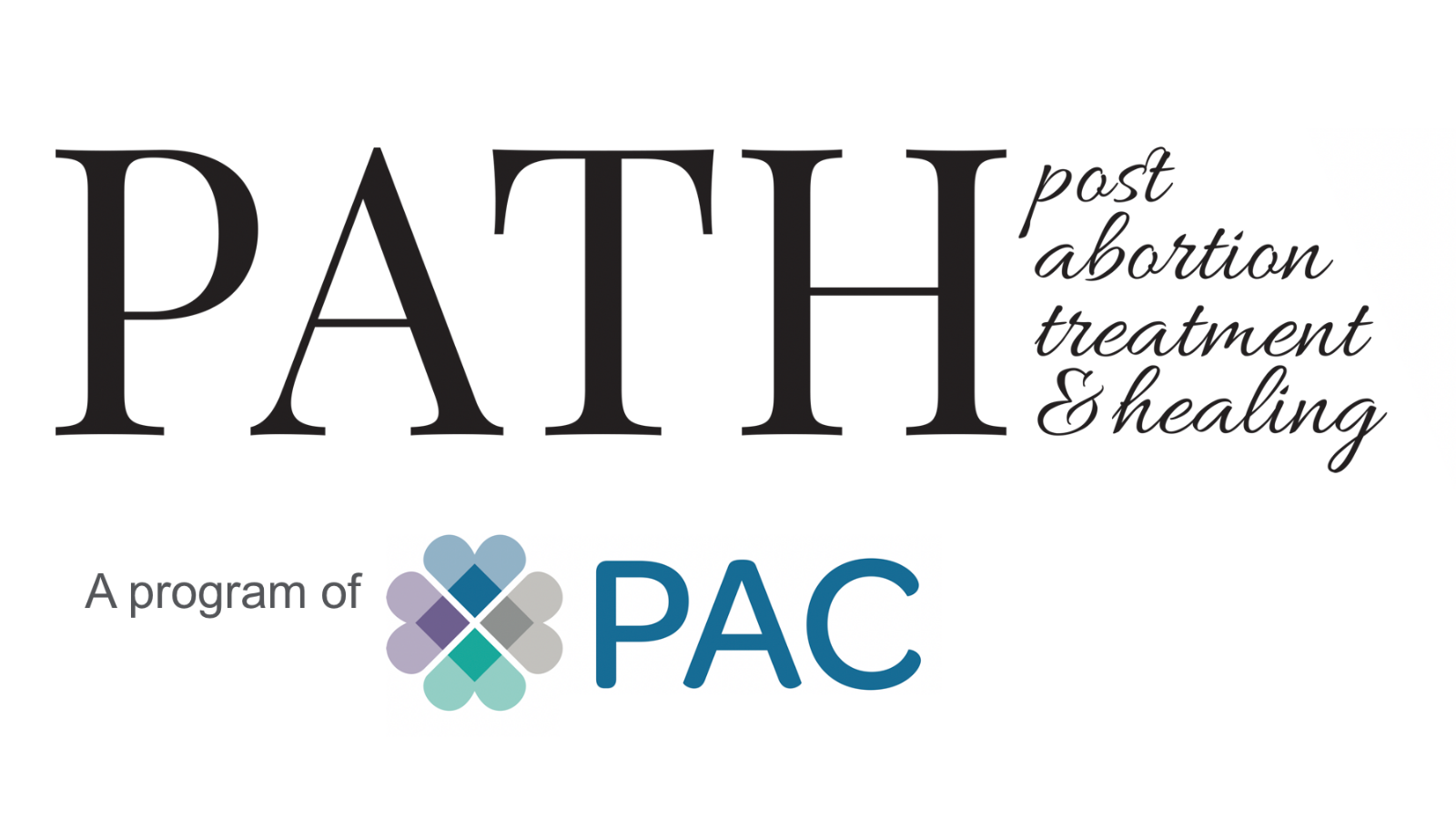 	Client Intake FormThe purpose of this questionnaire is twofold. First, we need some background information on you to help us understand how we can best help you. Secondly, answering these questions will begin an important process of remembering for you. The questionnaire will be fairly difficult the longer it has been since your abortion(s).  Most women and men who have had an abortion experience would rather “forget” the details. Therefore, don’t try to finish it all in one sitting.Today’s Date: _____________    Date of birth: ______________    Marital Status: _______________Name: ____________________________________________________________________________Address: __________________________________________________________________________City: _________________________________________     State: ______    Zip:  ________________Phone: _____________________________________________  Type:       cell         home       workEmail: _____________________________________________  OK to contact you?  Yes ___ No ___Children’s Names	Age	Sex	With whom do they live?__________________________________________________________________________________________________________________________________________________________________________________________________________________________________________________________________________________________________________________________________________________________________________________________________________________________Highest grade completed: _______________________   College degree: _______________________Ethnicity (circle):       Caucasian         Black          Asian           Hispanic             OtherGive an outline of your religious training as a child: ______________________________________________________________________________________________________________________________________________________________________________________________________________________________________________________________________________________________Are you presently affiliated with any religious organization?  __________________________________________________________________________________________________________________While you were growing up, did any of your family have any of the following problems? (circle)Alcohol	Grandparent	Parent 	SiblingDrugs	Grandparent	Parent 	SiblingLegal	Grandparent	Parent 	SiblingEmotional illness	Grandparent	Parent 	SiblingMedical illness	Grandparent	Parent 	SiblingFinancial	Grandparent	Parent 	Sibling NOTE:  If you had more than one, please complete for each abortion  Approximate date of abortion:  ___________________ Your age at the time: _________________How many weeks along were you? _______ Type of abortion? 	Surgical _____   Pill (RU486) ______  Other ______ Where did you have your abortion? 	Clinic  _____  Dr’s Office  _____  Home  ____  Other  ____Approximate date of abortion:  ___________________ Your age at the time: _________________How many weeks along were you? __________ Type of abortion? 	Surgical _____   Pill (RU486) ______  Other ______ Where did you have your abortion? 	Clinic  _____  Dr’s Office  _____  Home  ____  Other  ____Approximate date of abortion:  ___________________ Your age at the time: _________________How many weeks along were you? __________ Type of abortion? 	Surgical _____   Pill (RU486) ______  Other ______ Where did you have your abortion? 	Clinic  _____  Dr’s Office  _____  Home  ____  Other  ____Approximate date of abortion:  ___________________ Your age at the time: _________________How many weeks along were you? __________ Type of abortion? 	Surgical _____   Pill (RU486) ______  Other ______ Where did you have your abortion? 	Clinic  _____  Dr’s Office  _____  Home  ____  Other  ____Approximate date of abortion:  ___________________ Your age at the time: _________________How many weeks along were you? __________ Type of abortion? 	Surgical _____   Pill (RU486) ______  Other ______ Where did you have your abortion? 	Clinic  _____  Dr’s Office  _____  Home  ____  Other  ____Have you had any miscarriages? 	Yes  _____ No  _____If yes, date(s) of miscarriage(s):  _________________________________________________________________________________________________________________________________________Check any of the following that applied to you right after your abortion and any that you have experienced in the past six months:Have you ever sought counseling for the pain connected with your abortion? _________________________________________________________________________________________________________________________________________________________________________________________Were you helped? _________________________________________________________________________________________________________________________________________________________________________________________________________________________________________________________________________________________________________________________What was beneficial in the help you received?  _______________________________________________________________________________________________________________________________________________________________________________________________________________________________________________________________________________________________________________________________________________________________________________Have you ever sought any other abortion recovery healing programs? ______________________________________________________________________________________________________________________________________________________________________________________________If so, what program(s) were they?  _____________________________________________________Were you helped?  __________________________________________________________________What was beneficial in the help you received?  __________________________________________________________________________________________________________________________________________________________________________________________________________________________________________________________________________________________________Have you ever had medication prescribed (e.g. antidepressants) and/or been hospitalized in an effort to control any symptoms?   	Yes   ______	No   _______If “yes”, please give details:   ______________________________________________________________________________________________________________________________________________________________________________________________________________________________Did you feel you were adequately counseled and informed before the abortion? 	Yes  ___	No  ___If not, what do you wish you had had in the way of counseling?  (Check all that apply.)more information on fetal developmentmore sensitivity to how I was feelingmore information about the abortion proceduremore resources on other options (adoption; parenting)(other): ___________________________________________________________________At the time, who knew about your abortion? __________________________________________________________________________________At the time, did you feel pressured/coerced into having the abortion?  	Yes   ___	No   ____Please explain ____________________________________________________________________________________________________________________________________________________________________________________________________________________________________________________________________________________________________________________________What do you think would have been a SIGNIFICANT factor in helping you make a decision to keep the pregnancy?  (Check all that apply.)support from boyfriend/husband/parents/friendsa pro-life center which offers emotional and practical support for a decision to keep the babyknowing more about the abortion procedureknowing more about what fetus looked likebeing warned about possible emotional after-effectsresources/information about the adoption process (other):	___________________________________________________________________	___________________________________________________________________	___________________________________________________________________Did your relationship with the male involved in the pregnancy continue after the procedure? Yes   ____   No   ____Describe how the relationship was affected by the abortion: __________________________________________________________________________________________________________________________________________________________________________________________________________________________________________________________________________________________________________________________________________________________________________Did you experience any physical complications resulting from the procedure (hemorrhage, infection, high fever, perforated uterus, intense cramping, incomplete abortion, etc)?Please explain:  _________________________________________________________________________________________________________________________________________________________________________________________________________________________________________If you are a Christian, do you feel God has forgiven you for this abortion? Yes   ____   No   ____ Do you feel you have forgiven yourself?   _________Yes   _________ No    State, in your own words, why you want to participate in PATH’s abortion recovery healing program(s)? __________________________________________________________________________________________________________________________________________________________________________________________________________________________________________________________________________________________________________________________________________________________________________________________________________________________How did you hear about PATH’s abortion recovery healing program? WebsiteChurch BulletinPriest or PastorFriendOther	_____________________________________________________________Thank you for taking the time to fill this out! May God bless and keep you!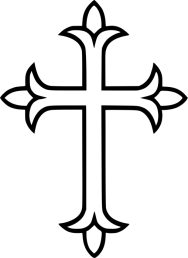 SymptomRight after abortionpast 6 monthsGuilt__________________________Emotionally “numb” __________________________Dreams/Nightmares/Triggers__________________________Change in Relationships__________________________Feelings of inferiority __________________________Dizziness/Fainting__________________________Sleep Disturbances__________________________Can’t make friends__________________________Sexual problems__________________________Preoccupation with abortion date __________________________Preoccupation with due date __________________________Relief __________________________Depressed__________________________Sadness__________________________Anxiety / Inability to Relax__________________________Suicidal thoughts__________________________Sedatives__________________________Alcohol/Drugs__________________________Loneliness__________________________Sense of Loss__________________________Infertility__________________________Crying Spells__________________________Regret__________________________Helplessness__________________________Angry / Bitterness / Rage__________________________Panic Feelings__________________________Emotional Eating / Eating Disorder__________________________Marital Stress__________________________Fatigue__________________________Shame__________________________Inability to Forgive Others / Self__________________________Fear of not being forgiven by God__________________________